EPREUVE 1 : LE CAS CONCRETEPREUVE 2 : questionnement compétences domaine Prévention *Le SST peut dire ce qu’il a compris de l’accident (répond à la question que s’est-il passé ? *Le formateur rappelle le scénario de l’accident  (il peut ajouter des éléments qui n’ont pas été donné au SST dans l’urgence)Un groupe d’enfants arrive avec l’Educatrice de jeunes Enfants. Evelyne installée sur une petite table  se dépêche de terminer et elle se coupe en voulant retenir les plaques glissantes.                                                                  Académie de Dijon- MAC  / Formateurs SST – 09.2015CAS CONCRET N° 1 ASSPNOMSéquence Secourir une victime qui saigne abondammentSecourir une victime qui saigne abondammentSecourir une victime qui saigne abondammentGeste de secours Compression manuelleCompression manuelleCompression manuelleRésultat à atteindreArrêter le saignement abondantArrêter le saignement abondantArrêter le saignement abondantScénarioVous êtes dans la salle d’activités de la halte-garderie, Evelyne coupait  des décors  pour la journée de Carnaval. Les plaques cartonnées  ont  glissé  et Evelyne s’est  entaillée  largement la cuisse gauche avec la pointe des ciseaux. Elle saigne beaucoup. Agissez.Vous êtes dans la salle d’activités de la halte-garderie, Evelyne coupait  des décors  pour la journée de Carnaval. Les plaques cartonnées  ont  glissé  et Evelyne s’est  entaillée  largement la cuisse gauche avec la pointe des ciseaux. Elle saigne beaucoup. Agissez.Vous êtes dans la salle d’activités de la halte-garderie, Evelyne coupait  des décors  pour la journée de Carnaval. Les plaques cartonnées  ont  glissé  et Evelyne s’est  entaillée  largement la cuisse gauche avec la pointe des ciseaux. Elle saigne beaucoup. Agissez.Analyse du scénario 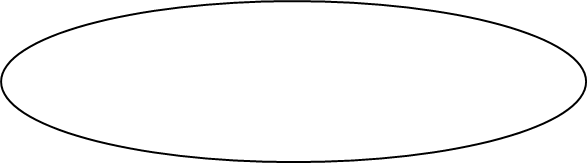 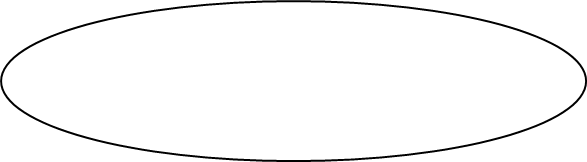 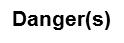 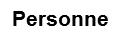 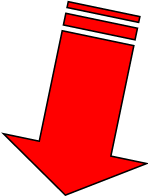 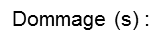 MatérialisationMatériel à prévoir : -Table.- Cartons-Ciseaux.- Flaque de sang.- Gants.- CHUT. (au besoin)- Rouge à lèvre, éosine-CouvertureLieu :De l’accident : halte garderie Jules et Juliette  adresse :  15  rue de Gray Dijon Du téléphone : Bureau de la directriceDu DAE :    Mairie Acteurs :-SST- Victime :Evelyne - Témoin : deux    Auxiliaires de puériculture.Consignes à la victime : debout, se tient la cuisse gauche, se plaint, saignement important.                                          à la victime : debout, se tient la cuisse gauche, se plaint, saignement important.                                          à la victime : debout, se tient la cuisse gauche, se plaint, saignement important.                                          Consignes aux témoins : faire ce qui est demandécelui  qui passera l’alerte : ira près de la porte et regardera la scène,                                                 il reviendra quand je lui ferai  signeaux témoins : faire ce qui est demandécelui  qui passera l’alerte : ira près de la porte et regardera la scène,                                                 il reviendra quand je lui ferai  signeaux témoins : faire ce qui est demandécelui  qui passera l’alerte : ira près de la porte et regardera la scène,                                                 il reviendra quand je lui ferai  signeCompétences Indicateurs de réussite(en jaune : indicateurs obligatoires)Acquis Compétences Indicateurs de réussite(en jaune : indicateurs obligatoires)X  ou 0C 2 - Enonce  les dangers : Paire de ciseaux Cartons au sol.Sang au sol et sur la victime.C 2 - Désigne les personnes exposées aux dangers : Les personnes présentes dans la salle d’activités : personnel, enfants.C 2 - Assure ou fait assurer la protection Fermer les ciseaux et les ranger, faire ranger le carton.C 2 Faire isoler la tache de sang,C 2 C 2 C 3- Examine Interroger la victime et examiner la plaie.C 3C 3C 3- Enonce les actions qu’il va réaliser  pour porter secours  (pas obligatoire) C 5-Choisit la bonne action 	C 5Une compression manuelle directe.  (Tissu propre.  Plastique) C 5Faire allonger la victime, C 4-Transmet le message d’alerte  En rouge  indicateurs  académiquesC 5-Surveille la victime et agit en conséquences  C 5COUVRIR (ou protéger des intempéries)           C 5RASSURERC 5SURVEILLER (le résultat du geste et l’évolution de l’état de la victime)Vérifier que le sang ne coule plus et l’état de la victime.Compétences Indicateurs de réussite(en jaune : indicateurs obligatoires)Acquis Compétences Indicateurs de réussite(en jaune : indicateurs obligatoires)X  ou 0C 6-Complète le PAD (projeté au tableau)  - Cite de quelle atteinte à la santé s’agit-il ?   Accident de travail : blessure C 7- Indique au moins un moyen de prévention 	Avoir un poste de travail adapté aux activités manuelles.Travailler dans une pièce sans présence d’enfants.- Explique comment cette solution aurait  pu éviter l’AT  Travailler au calme dans un local adapté. .Elle ne se serait pas précipitéeC 8C 6-Indique qui  il pourrait informer de la situationdangereuse (acteur, document) La directrice de la Halte-garderie.C 1-indique les limites de son intervention ou cite un code de référencecombien de temps les compétences du SST  sont-elles valides avant de refaire un recyclage ?    ►2 ans OUQuel code de loi oblige à porter assistance  à personne en danger► Le code pénal